New Year’s Eve Shrimp DropVendor ApplicationEvent time is 5pm – 8 p.m. Saturday, 12/31/2022. Set-up is from 4pm – 5pm.  Location is Downtown to the left of Brett’s. Average booth spaces measure approximately 15 x 15 feet; arrangements may be made if more space is requested.  Power is available upon request. Vendor must provide own displays, tables, chairs and canopy.Booth/Space Fee: 	$100.00  (Food and Non-Food Vendor)  		 						Application and Participation Agreement must be accompanied by check payable to: Light Up Amelia and mailed to:  Light Up Amelia, PO Box 16133, Fernandina Beach, FL 32035﻿ and is due NLT November 28.Contact Sarah at 904-556-6819 or slpelican@gmail.com with any questions. .--------------------------------------------------------------------------------------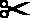 New Year’s Eve Shrimp Drop                                                                      VENDOR SPACE APPLICATION                                         BUSINESS NAME________________________________________________________                          PRIMARY CONTACT __________________________________________________________________                          ADDRESS ____________________________________________________________________________                          CITY _________________________________ STATE _______________  ZIP CODE _______________                          PHONE _______________ EMAIL ADDRESS_________________________________________________             ITEMS TO BE SOLD: ________________________________________________________________________________________________________________________________________________________________________________________________________________________________________________________________________________________________________________________________________________________________________________________________________________________________________________          	         SPACE SIZE NEEDED __________________		POWER REQUIRED _________________	_	Festival Release: The undersigned hereby releases and forever discharges and holds harmless Light Up Amelia of any and all manner of actions, suits, damages or claims and whatsoever arising from the loss or damage to the person or property of the undersigned while in possession or supervision of the NYE Shrimp Drop. Applicant’s Signature:_________________________________________________ Date: ________________________